Bílá nemoc(Karel Čapek)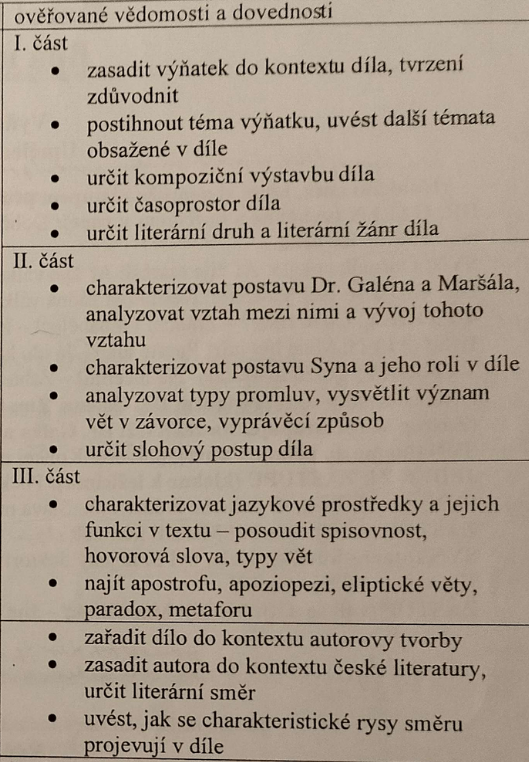 1. polovina 20. století - meziválečná doba demokratický proudHra byla uvedena r. 1937 – krátce před Čapkovou smrtí.Rysy – varování před válkou, Lidská důstojnost a svoboda, Kritika totalitarismuJosef ČapekKarel PoláčekPátečníci random lidi co se u něj doma v pátek odpoledne scházeliMezi pátečníky patřili Karel a Josef Čapkové, T. G. Masaryk, Edvard Beneš, Josef Kopta, Ferdinand Peroutka, Josef Šusta (historik), František Langer, Karel Steinbach, Eduard Bass, Karel Poláček, Václav Rabas, Jan Masaryk, Jan Blahoslav Kozák, Arne Laurin, Alfred Fuchs, rakouský spisovatel Karl Kraus, spisovatel a divadelní kritik Josef Kodíček, národohospodář Josef Macek, spisovatel František Kubka, lékař, politik a hudební skladatel Ladislav Prokop Procházka a Vilém Mathesius.Karel Čapek - prozaik, žurnalista, cestovatel, kritik, esejista, znál se s masarykemI. částTéma: Smrtelná nemoc, psychický nátlak, pandemie, medicína, diktatura, válka, fašismusČasoprostor: neurčený, před 2. sv (1923)Kompozice: chronologicky, (úryvek z X replik)Literární druh a žánr protinacistické drama, tragédieII. částGalén: zástupce lidství, svobody, rozumu, míru, mluví opatrně, váží každé slovo, vynalezl lék, naivní, přezdívka dětina, i přes to že složil přísahu  že bude lěčit všechny tak si vybíraMaršál: touží po moci, je rozkazovačný, neústupný, velitel vojsk, diktátor, bezcitnýze začátku se s nim snaži přátelsky domluvit pak mu vyhrožuje nakonec na jeho nabídku přistoupí (jeho dcera za něj?)dvorní rada Sigelius: prospěchář, těží z Galénova úspěchu, který vydává za vlastníbaron Krüg: voják tělem i duší, neunese nemoc a raději se zastřelíSyn: pro válku, najivní, zastánce mladých lidí, zníčí lék pro Maršála a rozburcuje dafTypy promluv: dialog Maršála a doktora GalénaVyprávěcí způsob:   střídání přímých řečí 2 postav		+ scénické poznámky: Sahá po zvonku.; pouští zvonekDominantní slohový postup: vyprávěcíIII. částjazykové prostředky a jejich funkce ve výňatkuapoziopeze kterými lze lidi přinutit... řečnická otázka Člověče, jste blázen – nebo takový hrdina? tropy a figury a jejich funkce ve výňatkumetafora na mé cestě 